Publicado en Madrid el 08/07/2020 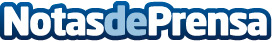 El Sindicato de Trabajadores concentra en Madrid al sector industrial a favor de los trabjadoresEl Sindicato de Trabajadores STR (www.str.es) se concentrará el próximo jueves 9 de Julio a las 12h frente al Campus Repsol en Madrid para reclamar más medidas de protección para los trabajadores del sector industrialDatos de contacto:STR605065567Nota de prensa publicada en: https://www.notasdeprensa.es/el-sindicato-de-trabajadores-concentra-en Categorias: Sociedad Madrid Recursos humanos Otras Industrias http://www.notasdeprensa.es